White Rose Hub lesson 1

Please follow the following link and click on the first video for the first home learning lesson.


https://whiterosemaths.com/homelearning/year-2/week-1/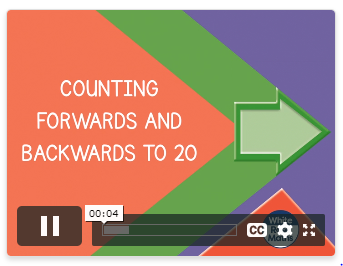 